SPRZĄTANIE ŚWIATA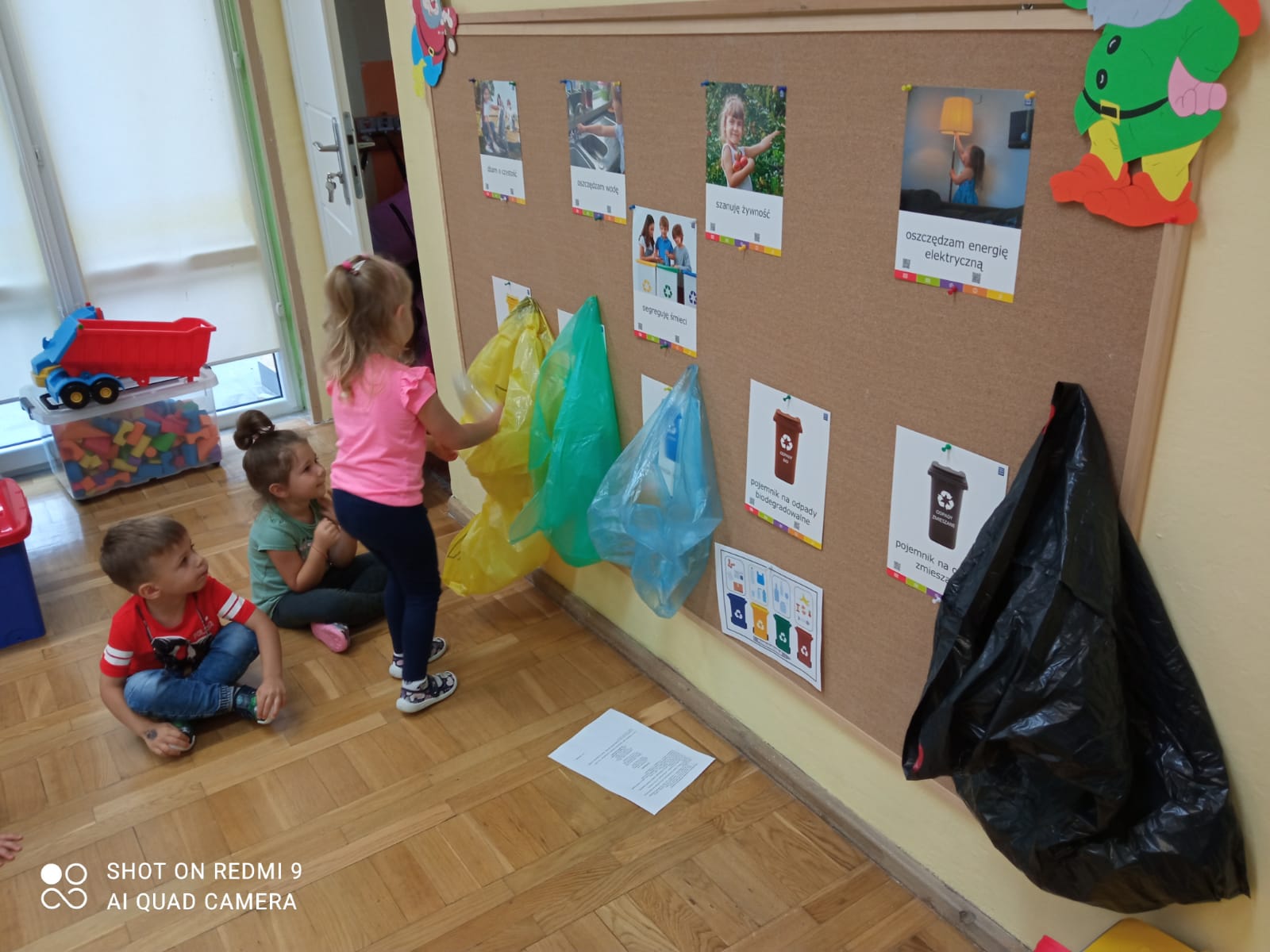 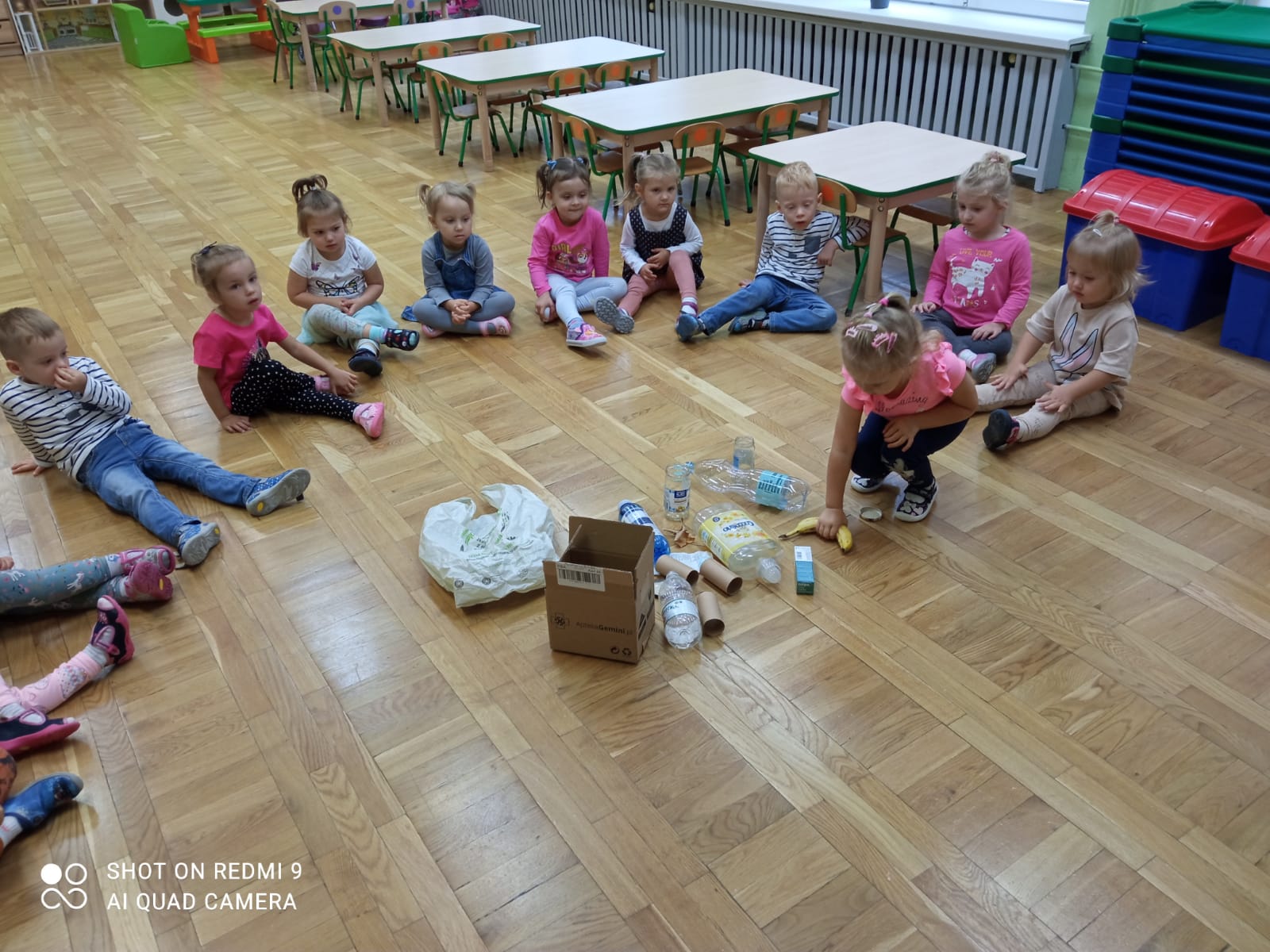 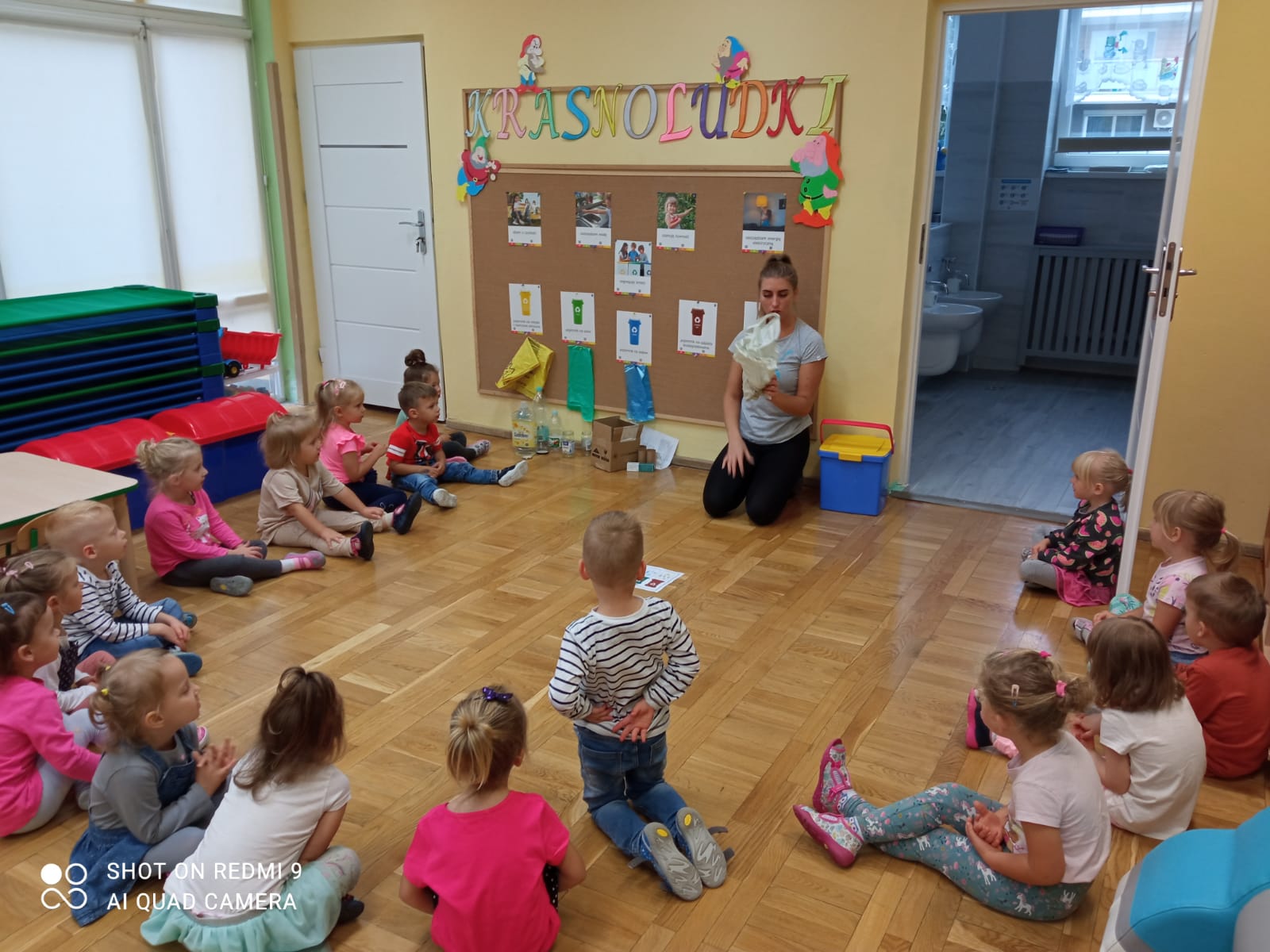 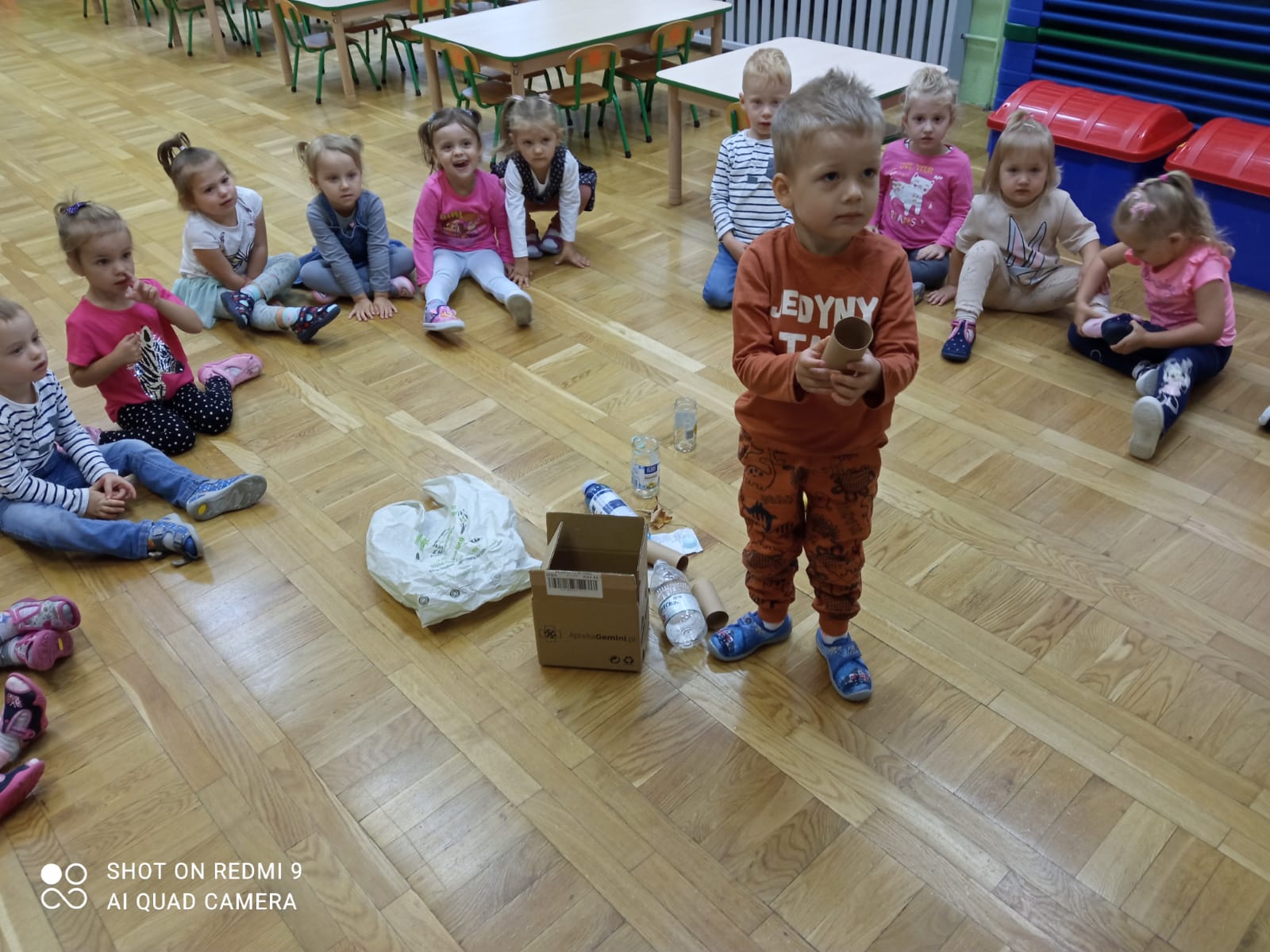 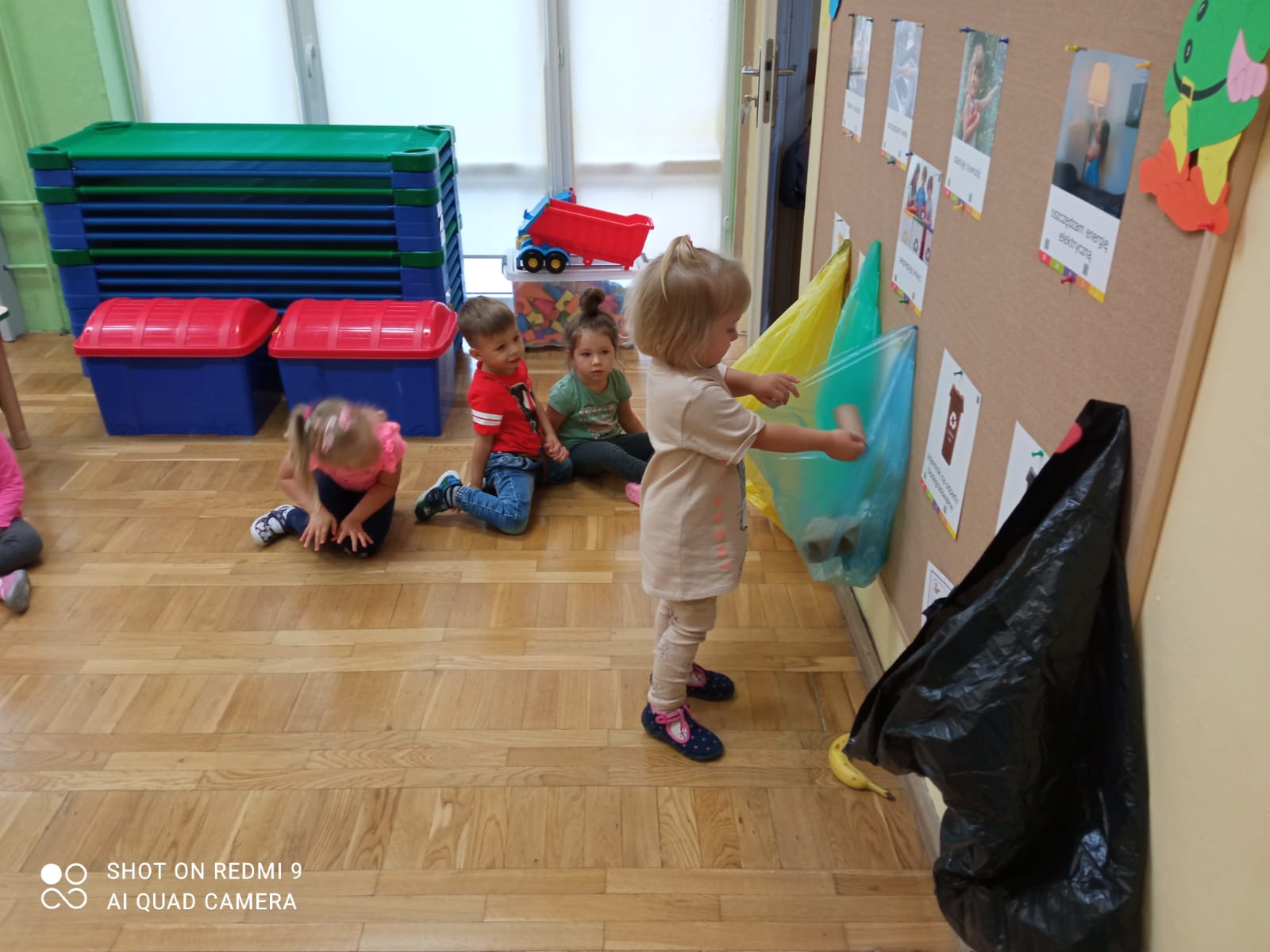 